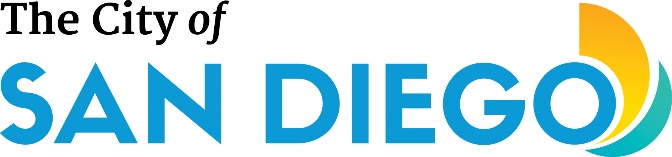 SUSTAINABLE ENERGY ADVISORY BOARD (SEAB)AGENDAMeeting #150Thursday, January 10, 2019Sustainability Department9601 Ridgehaven Ct., San Diego, First Floor Auditorium 10:00 a.m. Call to OrderIntroductions of Board Members and Public ParticipantsApproval of Agenda (Chair)Approval of Minutes1. Meeting #148, November 8, 20182. Meeting #149, December 13, 2018AnnouncementsNon-agenda Public Comment Action Items/DiscussionSemi-Annual Update to Environment Committee (Chair)Budget Recommendation Letter to Mayor and Council (Chair)Change to Standard Operating Procedures to move Presentations before Action Items (Chair)Informational Items/DiscussionSocioeconomic Equity Presentation (Roman Partida-Lopez, The Greenlining Institute)Solar Siting Survey/Feed-In-Tariff Update (City)2019 SEAB Work Plan (Chair)Staff UpdatesNew BusinessReview of Next Meeting Agenda and Suggested Items for Future MeetingsAdjournment